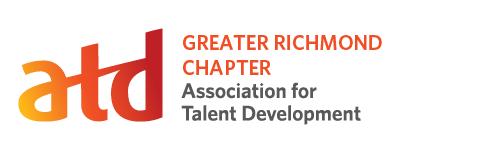 Chapter Leader Position Description: Past President Position Summary:The past president serves in an advisory role to the president, president elect, and chapter as a whole, and provides guidance and expertise as a knowledgeable member of the board.  He/She advises on past practices and operations in accordance with the chapter bylaws.  Coaches President, President Elect and VPs as needed (may lead sub-committees based upon interest) and serves as the CARE project sponsor.Upon request, he/she assists officers in performing their duties.Time Commitment:Term: One YearEstimated Time Requirements per month:Attending monthly chapter meetings: 2 hours plus travel time Meeting Time with Current President: 1-2 hoursAttend monthly board meeting: 1.5 hours plus travel time for in-person meetingsAdditional Duties as assigned: 1-2 hoursResponsibilities:Chapter LeadershipServes as acting president if both the president and president elect are unavailableSupports the president and president elect in achieving chapter goalsAdvises chapter officers on relevant issuesPlanning/StrategyParticipates in the development and implementation of short-term and long-term strategic planning for the chapterParticipates in succession planning, including recruiting new board membersChapter Excellence AwardsPrepares (or assists in preparing) submissions for Chapter Excellence Award nominations, if applicableChapter Affiliation Requirements (CARE)Oversees VP of Governance and President elect on CARE initiative and reporting Supports VP of Professional Development (on an as needed basis)TrainingTrain and mentor incoming board members, as requestedUpdate personal knowledge of ATD strategies and operationsBoard ParticipationAttends monthly board of director’s meetingsRepresents the chapter professionally and ethically in all business functions/organizational activitiesParticipates in other chapter events, committee meetings, and regional conferences as availableAttends chapter meetings, ATD International Conference & Exposition, and ATD Chapter Leaders Conference (ALC), as availableQualifications:Member of ATD and chapter (required)Previously held President position at chapter level (required)Ability to build, motivate, and lead a team of volunteersAbility to plan, organize, and evaluate chapter activitiesEffective verbal communication, diplomacy, personal interaction, and problem-solvingAbility to lead committees, delegate tasks, and monitor progressWillingness to advocate for the chapter and represent chapter professionally and ethically in all business functions/organizational activitiesTime to attend board meetings and other chapter functions as required by this positionBenefits: Paid membership for Greater Richmond ATD ChapterPaid attendance for Greater Richmond chapter eventsPaid Professional-Plus Level Membership to ATD National (when appropriate) ALC conference and hotel registrations (when appropriate)